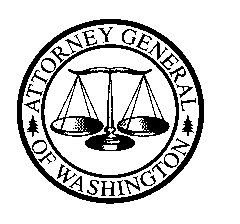 Bob FergusonATTORNEY GENERAL OF WASHINGTONUtilities and Transportation DivisionPO Box 40128    Olympia WA  98504-0128    (360) 664-1183Via Electronic and United States MailJanuary 6, 2017Rayne PearsonAdministrative Law Judge Washington Utilities and Transportation Commission1300 S. Evergreen Park Dr. S.W.P.O. Box 47250 RE:	WUTC v. Pacific Power & Light Company	Docket UE-161204Dear Administrative Law Judge Pearson:  All parties have agreed that March 13, 2017, is an appropriate date for the settlement conference in this matter and hereby jointly submit that date to comply with Order 03.Thank you for your consideration of this matter.Sincerely,JEFF ROBERSONAssistant Attorney General LJR:emdcc:  All Parties